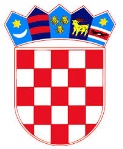 REPUBLIKA HRVATSKAMINISTARSTVO GOSPODARSTVA, PODUZETNIŠTVA I OBRTAKomisijaza provedbu javnog poziva za prijam osoba na stručno oposobljavanje bez zasnivanja radnog odnosa u Ministarstvu gospodarstva, poduzetništva i obrtaobjavljenog na stranica Hrvatskog zavoda za zapošljavanje 1. kolovoza 2018. godine u biltenu broj 147 i na web stranici Ministarstva gospodarstva, poduzetništva i obrta objavljuje                                             POZIV NA INTERVJU                                                        polaznicima koji su podnijeli pravodobne i potpune prijave te ispunjavaju formalne uvjete iz  javnog poziva za prijam osoba na stručno osposobljavanje bez zasnivanja radnog odnosa  u Ministarstvo gospodarstva, poduzetništva i obrta objavljenog na stranicama Hrvatskog Zavoda za zapošljavanje u biltenu broj 147 i na web stranici Ministarstva gospodarstva, poduzetništva i obrta 1. kolovoza 2018. godine 17. rujna 2018. godine (ponedjeljak) u 15,00 sati za radna mjesta redni broj 8. i 48.GLAVNO TAJNIŠTVORM 8.   stručni referent/ica- 1 polaznik/icaRM 48.     2.   informatički referent/ica – 2 polaznika/iceLista kandidata:1.  M.L. 1994. 2. M. N. 1994. 3. M.Š.W.I. 1995.  17. rujna 2018. godine (ponedjeljak) u 9,00 sati za radna mjesta redni broj 91, 105 i 151.UPRAVA ZA INVESTICIJE, INDUSTRIJU I INOVACIJESektor za investicije i poduzetničku infrastrukturuSlužba za poticanje investicijaOdjel za nadzor sustava potpora investitorimaR.M. 91     3.  Stručni/a  suradnik/ica – 1 polaznik/icaSektor za industrijsku politikuSlužba za tehničko zakonodavstvo, održivi razvoj i offsetOdjel za tehničko zakonodavstvo i održivi razvojR.M. 105     4.  Stručni/a  suradnik/ica – 1 polaznik/icaSektor za inovacijsku politikuSlužba za unapređenje inovacijskog sustavaOdjel za analize, izradu i praćenje strategija za poticanje istraživanja, razvoja i inovacijaR.M. 151     6.  Stručni/a  suradnik/ica – 1 polaznik/icaLista kandidata:1. B.H. 1994. 2. F.S. 1993.3. G.J. 1991. 4. G.I. 1989. 5. G.S.I. 1989. 6. H.T. 1990. 7. H.P.1994. 8. K.A. 1988. 9.L.M. 1992. 10. M. V. 1991. 11. P.M. 1991. 12. S.M. 1991. 13. Š. V. 1993. 14. V.A. 1993. 15. V.L. 1991. 18. rujna 2018. godine (utorak) u 13:30 sati za radno mjesto redni broj 124.Sektor za rudarstvo Služba za upravne poslove u rudarstvuOdjel upravnih poslova za mineralne sirovineR.M. 124     5.  Stručni/a  suradnik/ica – 1 polaznik/icaLista kandidata:1. J.I. 1993. 2. S.I. 1992. 3. Š.K. 1993.  17. rujna 2018. godine (ponedjeljak) u 11:00  sati za radna mjesta redni broj 168 i 190.UPRAVA ZA TRGOVINU I UNUTARNJE TRŽIŠTESektor za trgovinu i tržišteSlužba za digitalno gospodarstvoR.M. 168     7.  Stručni/a  suradnik/ica – 1 polaznik/icaSektor za robe, usluge i zaštitu potrošaćaSlužba za politiku zaštite potrošaćaOdjel za zaštitu potrošaćaR.M. 190     8.  Stručni/a  suradnik/ica – 1 polaznik/icaLista kandidata:1. F.Z. 1993. 2. F.S.1993. 3. G.J. 1991. 4. G.I.1989. 5. G. S. I. 1989. 6. K.A. 1988. 7. L.M. 1992. 8. P.M. 1991. 9. S. M. 1991.  17. rujna 2018. godine (ponedjeljak) u 12:00 sati za radna mjesta 242.a., 250.a. i 254.UPRAVA ZA PROGRAME I PROJEKTE EUROPSKE UNIJESektor za programiranje, praćenje i financijsko upravljanjeSlužba za praćenje i evaluaciju programaOdjel za praćenje R.M. 242.a     9.  Stručni/a  suradnik/ica – 1 polaznik/icaSektor za odabir, ugovaranje i provedbu projekataSlužba za provjeru prihvatljivosti projekata R.M. 250.a10.  Stručni/a  suradnik/ica – 1 polaznik/icaSlužba za ocjenjivanje kvalitete projekata istraživanja, razvoja i inovacijaR.M. 254.     11.  Stručni/a  suradnik/ica – 1 polaznik/icaLista kandidata:1. B.H. 1994.2. F.S.1993. 3. G.J. 1991. 4. G.I.1989. 5. G. S. I. 1989. 6. H.P.1994.  7. K.A. 1988. 8. L.M. 1992. 9. M.V. 1991.10. P.M. 1991. 11. S. M. 1991. 12. Š.V. 1993. 13. V.L. 1991. 14.V.A. 1993.  17. rujna 2018. godine (ponedjeljak) u 14:00 sati za radna mjesta 406. i 414SAMOSTALNA SLUŽBA ZA EUROPSKE I MEĐUNARODNE POSLOVER.M. 406.     12.  Stručni/a  suradnik/ica – 1 polaznik/icaSAMOSTALNA SLUŽBA ZA UNAPREĐENJE POSLOVNE KLIMER.M. 414.     13.  Stručni/a  suradnik/ica – 1 polaznik/icaLista kandidata:1. F.S. 1993. 2. G.J. 1991. 3. G.S.I. 1989. 4. H.P. 1994. 5. K.A. 1988. 6. L.M. 1992. 7. M.V. 1991. 8. M.S. 1993. 9. P.M. 1991. 10. V.L. 1991.  Komisija za provedbu javnog poziva za prijam osoba na stručno osposobljavanje bez zasnivanja radnog odnosa